YILDIZ TEKNİK ÜNİVERSİTESİ’NİN YÜKSELEN BAŞARISIODTÜ Enformatik Enstitüsü URAP tarafından her yıl yapılan “Türkiye’nin En İyi Üniversiteleri” sıralaması açıklandı. 136 üniversitenin yer aldığı sıralamada Yıldız Teknik Üniversitesi devlet üniversiteleri arasında bir önceki yıla göre 7 basamak yükselerek 11. oldu. Öğretim üyesi başına düşen makale, atıf, doktora öğrencisi ve bilimsel döküman sayıları esas alınarak yapılan değerlendirmede Web of Science/Incites ve YÖK verileri kullanıldı.     URAP 2015-2016 Türkiye Devlet Üniversiteleri Genel Sıralamasına ulaşmak için tıklayınız. URAP 2014-2015 Türkiye Devlet Üniversiteleri Genel Sıralamasına ulaşmak için tıklayınız.Emeği geçen tüm akademisyenlerimizi tebrik eder, başarılarının devamını dileriz.Saygılarımızla,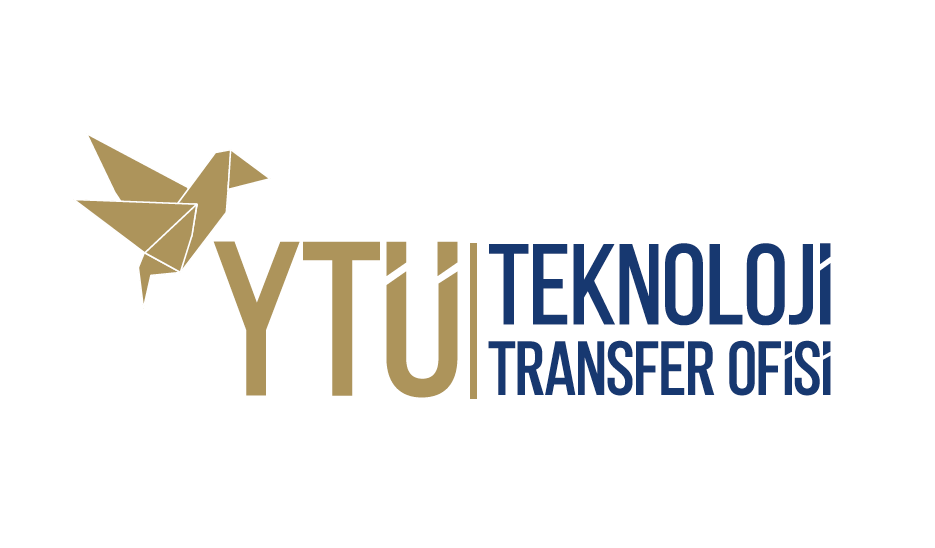 